Viering “ Woestijn” – 1 maart 2020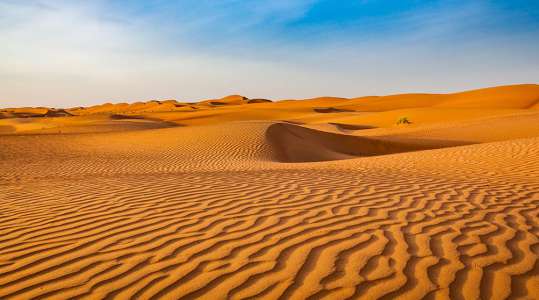 Welkom en inleidingLied p. 47: “Open de Schriften”Woestijnervaringen …Elia: 1 Koningen 19, 3 / 1 Koningen 19, 8Mozes: Exodus 3, 1-2Het volk Israël: Exodus 15, 25-26Jezus Christus: Marcus 1, 9 / Marcus 1, 12-15Poëtische evocatie lezing “Jezus in de woestijn “ ( Powerpoint )Lied p. 57: “Zomaar te gaan “OverdenkingAssenkruisje als symbool van bemoediging en solidariteit / “ Ik wens je oren om te horen, ogen om te zien, hoop en vrede in je hart “Vrije voorbeden / Acclamatie p. 87: “Open hun ogen “Dankgebed n° 20 / Brood en BekerOnze VaderSlotgebedZending en zegen / VredewensSlotlied p. 100: “ Gaat dan op weg “